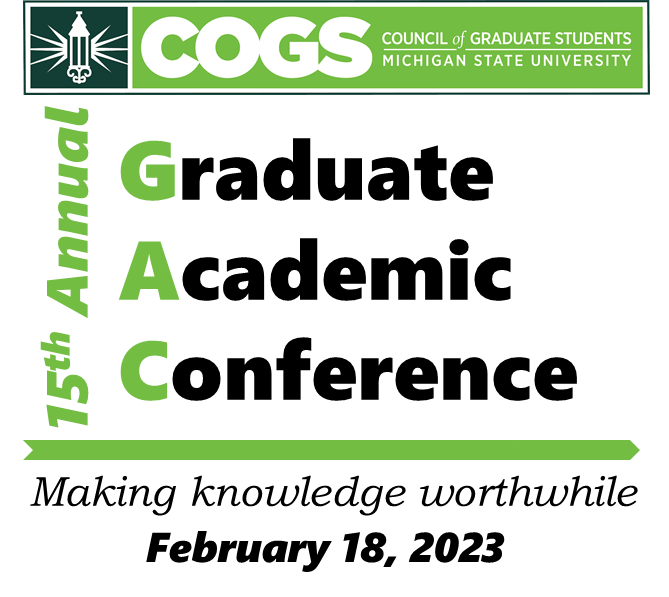 2023 Graduate Academic ConferenceAdvisor’s Endorsement of Students ParticipationConference Date: Saturday, February 18, 2023Presentation Title: __________________________________Presenters Name: ___________________________________Advisor’s Name: ____________________________________To the advisor: Signing this form indicates that you endorse the student’s participation at 2023 Graduate Academic Conference. The student should be on campus in the spring of 2023 to present their research at the conference. A signed copy of this letter must be submitted with the student’s application to the conference.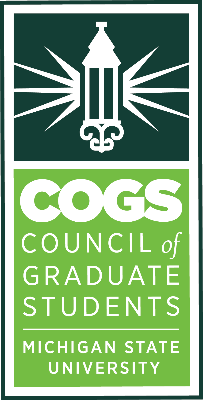 ____________________Advisor’s Signature____________________Date          Email: office@cogs.msu.edu  Phone : (517)353-9189